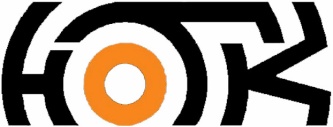 Общественная организация                            «Нижегородский областной туристский клуб»Россия, .Нижний  Новгород, ул.Алексеевская, 24 «В» ИНН 5260025133/526001001тел.: (831) 278-42-72, тел./факс: 434-38-49, E-mail: notkevent@mail.ru, www.tourclub.nnov.ru                                                                                                  «УТВЕРЖДАЮ»                                                                    Директор общественной организации                                                                                                                                               «Нижегородский областной                                                                                               туристский клуб»                                                                                                                             _______________________                                                                                                                                                                                                                                                                                 «14» мая 2021 г.                  РЕГЛАМЕНТпроведения обучающего туристско-спортивного мероприятия «Туристский слет-семинар ВСЕОБУЧА»ЦЕЛИ, ЗАДАЧИ.Обучающее туристско-спортивное мероприятие «Туристский слет-семинар ВСЕОБУЧА», далее «Слет-семинар», проводится в рамках реализации Проекта-победителя конкурса Фонда Президентских грантов – «Туристский ВСЕОБУЧ».1.2.   Цель «Слета-семинара»: повышение туристского мастерства участников мероприятия, пропаганда туризма как активного вида отдыха и спорта, увеличение интереса к спортивному туризму, как одной из естественных составляющих здорового образа жизни.1.3.       Задачи «Слета-семинара»: провести практические занятия по обучению основам водного туризма, пешеходного туризма, приемам оказания первой помощи и правилам проведения спасательных работ;провести соревнования на спортивных дистанциях: «Техника водного туризма», «Техника пешеходного туризма», «Спортивное ориентирование», «Спасработы на воде»,  дистанции для начинающих «Чайники», дистанции для юных туристов «Бэби-тур» с выявлением лучших команд и награждением.РУКОВОДСТВО МЕРОПРИЯТИЕМ.2.1. Общее руководство подготовкой и проведением «Слета-семинара» осуществляется Общественной организацией «Нижегородский областной туристский клуб» (ОО «НОТК»).2.2.   Непосредственное проведение «Слета-семинара» возлагается на организационный комитет «Слета-семинара». Состав организационного комитета: координатор учебной работы, координатор спортивной работы, руководители учебных зон, начальники спортивных дистанций.3. ВРЕМЯ И МЕСТО ПРОВЕДЕНИЯ«Слет-семинар» проводится 22-23 мая 2021 года на территории Поляны Слетов р. Линда в районе д. Успенье, ж/д ст. Тарасиха, Семеновского р-на, Нижегородской области. Схема проезда к месту проведения «Слета-семинара» будет опубликована дополнительно. 4. ПРОГРАММА ПРОВЕДЕНИЯ СЛЕТА-СЕМИНАРА5. УЧАСТНИКИ СЛЕТА-СЕМИНАРА И ТРЕБОВАНИЯ К НИМ5.1. К участию в мероприятии приглашаются жители г.Н.Новгорода и Нижегородской области, гости региона,  обучающиеся по программам подготовки туристских кадров: «Организатор детско-юношеского и спортивного туризма», «Волонтер массовых туристских мероприятий», а также для все желающие ознакомиться с основами водного и пешеходного туризма, способами  ориентирования на местности, приемами первой помощи. 5.2.  Курсанты Школы инструкторов ОО «НОТК», обучающиеся по программе профессиональной переподготовки «Инструктор спортивного и детско-юношеского туризма», принимают участие в мероприятии в качестве волонтеров-организаторов на условиях стажировки.6. ОБЕСПЕЧЕНИЕ БЕЗОПАСНОСТИ УЧАСТНИКОВ СЛЕТА-СЕМИНАРА         6.1. Обеспечение медицинской помощью (наличие квалифицированного врача и необходимой аптечки первой помощи) участников «Слета-семинара» во время проведения занятий осуществляет ОО «НОТК».         6.2. Обеспечение безопасности участников «Слета-семинара» во время проведения занятий, а так же вводный инструктаж осуществляет организационный комитет «Слета-семинара» совместно со спасателями Приволжского регионального поисково-спасательного отряда МЧС России. 6.3. Ответственность за жизнь и здоровье участников соревнований в пути следования и при расположении в полевых условиях, а также за выполнение всеми участниками правил техники безопасности, соблюдение дисциплины и порядка, несут руководители команд.7. УСЛОВИЯ ФИНАНСИРОВАНИЯ7.1. Все расходы по организации учебного процесса при проведении «Слета-семинара» несет ОО «НОТК» при финансовой поддержке Фонда президентских грантов. 7.2. Расходы на проезд участников мероприятия к месту проведения «Слета-семинара» и обратно, а так же на питание во время «Слета-семинара» несут участники мероприятия.7.3. Обеспечение лагерным снаряжением для проживания в полевых условиях на время проведения «Слета-семинара» принимает на себя ОО «НОТК» на безвозмездной основе при условии подачи предварительной заявки от участников мероприятия.8. СОРЕВНОВАНИЯ И СПОРТИВНАЯ РАБОТА В РАМКАХ СЛЕТА-СЕМИНАРА8.1. Участники «Слета-семинара», в дополнение к учебной программе, имеют возможность принять участие в соревнованиях по спортивному туризму на дистанциях, проводимых в рамках областных соревнований по туризму «Открытие– 2021».  8.2. Общее руководство проведением спортивных соревнований осуществляется Федерацией спортивного туризма Нижегородской области (ФСТ НО) при поддержке Министерства спорта Нижегородской области. Непосредственное проведение спортивных соревнований возлагается на главную судейскую коллегию, утверждаемую ФСТ НО. 8.3. ОО «НОТК» осуществляет техническую и ресурсную поддержку ФСТ НО при проведении соревнований «Открытие– 2021».9. ПРИЕМ ЗАЯВОК 9.1. Прием предварительных заявок для участия в «Слете-семинаре» проводится  до 12-00 20 мая 2021 г. по адресу: г. Нижний Новгород, ул. Алексеевская, д.24В, ОО «НОТК», тел. (831) 278-42-72, тел/fax (831) 234-38-49, E - mail: notkorg@mail.ru. Ответственное лицо: Нестеров Григорий Михайлович.ДАННЫЙ РЕГЛАМЕНТ ЯВЛЯЕТСЯ ОФИЦИАЛЬНЫМ ПРИГЛАШЕНИЕМ НА «Туристский слет-семинар ВСЕОБУЧА».ДАТА/ВРЕМЯМЕРОПРИЯТИЕ21.05.21 / с 17:00Заезд и регистрация участников «Слета-семинара»22.05.21 / до 9:00Заезд и регистрация участников «Слета-семинара»22.05.21 / 9:00-10:00Распределение участников «Слета-семинара» по учебным группам22.05.21 / 10:00-20:00Занятия участников «Слета-семинара» в учебных группах по дисциплинам:- Техника водного туризма (ТВТ) – байдарки- Техника водного туризма (ТВТ) - рафты- Техника пешеходного туризма (ТПТ) – ориентирование- Первая помощь в походе (транспортировка, организация «теплой точки»)- Постановка простейший полосы препятствий (Веревочный курс)22.05.21 / 10:00-20:00Спортивные соревнования на дистанциях: «Техника водного туризма», «Техника пешеходного туризма», «Спортивное ориентирование», «Чайники», «Бэби-тур».23.05.21 / 09:00-15:00Занятия участников «Слета-семинара» в учебных группах по дисциплинам:- Техника водного туризма (ТВТ) – байдарки- Техника водного туризма (ТВТ) - рафты- Техника пешеходного туризма (ТПТ) – ориентирование- Первая помощь в походе (транспортировка, организация «теплой точки»)- Постановка простейший полосы препятствий (Веревочный курс)23.05.21 / 09:00-15:00Соревнования на спортивной дистанции: «Спасработы на воде»23.05.21 / 15:00-17:00Подведение итогов «Слета-семинара»Экологическая акция «Нас тут не стояло»Разъезд участников «Слета-семинара»